ТОО БКЦ «Алва» частный детский сад «Золотой ключик»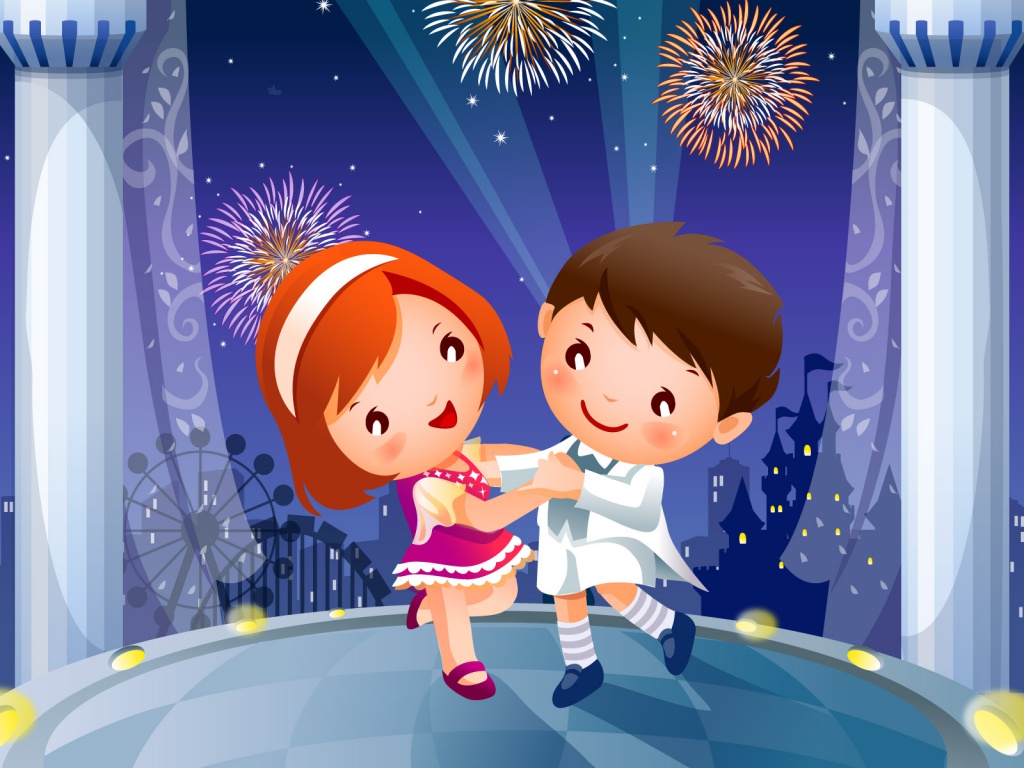 Тематическое развлечение«Танцуем, поем, играем»Подготовили и провели:Инструктор по ФК: Оградова А.Н.Муз.руководитель:  Андреева Е.Ю.Воспитатель:  Агапитова И.В.3 декабря, 2014г.г.ЗыряновскТематическое развлечение «Танцуем, поем, играем»Цель: формирование положительной мотивации для развития динамической активности детей;создание условий способствующих закреплению дружеских отношений внутри детского коллектива.Задачи: 1. Формировать творчески развитую, активную личность, сочетающую в себе духовное богатство, моральную чистоту и физщическое совершенство;2.  Способствовать сплочению детей в коллективе;3. Формировать уважительное отношение к культуре родной страны, создать эмоционально – положительную основу для развития патриотических чувств.4. Воспитывать толерантное отношение к народам Казахстана, посредствам подвижных игр, песен  и танцев.Ход развлечения.Вход детей в зал под весёлую музыку. (трек №       )Ведущий:- Ребята, я хочу вас  пригласить в увлекательное путешествие в страну мира и добра, под названием Дружба народов Казахстана!Сегодня праздник у детей, они дружны друг с другом.Навеки сгиньте признаки войны.Пусть будет мир и счастье и свобода!Дети исплняют гимн Казахстана. Ведущая: Мы живём с вами  в самой красивой, в самой мирной и независимой стране.- Как называется наша страна? ответы детей.  А мы с вами Казахстанцы. – И в нашей стране  живёт много людей разных национальностей, все они похожи друг на друга, но и разные, т.е. отличаются одни от других.- Как вы думаете, чем похожи все люди в нашей стране?(Они умеют думать, говорить, у всех людей похожие строения тела. Бывают весёлыми и грустными, добрыми и злыми).- А чем отличаются люди друг от друга? (Толстые и худые, высокие и низкие, отличаются цветом кожи, формой глаз и типом волос).Дети читают стихи:Ребенок 1: Под единым шаныраком                    Вместе дружная семья.                    Мы воспевать тебя готовы,                    Мой Казахстан, земля моя.Ребенок 2: На казахском – Селеметсиз бе!Ребенок3: На русском – Здравствуйте!Ребенок 4: На азербаджанском – Салам!Ребенок 5: На немецком – Гутэн так!Ребенок 6: Казахи мы и русские, карелы и корейцы,                   Мы черные, и русые, и смуглые, и белые.                   В Казахстане – на земле родной,                   Живем мы все большой и дружной семьей.Ведущая: Ребята мы продолжаем наше путешествие  в страну МУЗЫКИ. А это значит, мы будем с вами петь песню про нашу Родину. Ребенок 1: Хорошо знакомой песне,                    Не смущаясь, подпевать,                    Хорошо с друзьями вместе                   Петь и весело играть.Дети исполняют песню «Отан».Сюрпризный момент: входят гости из дальних, жарких стран.Ведущая: Скажите, а что больше всего любят делать дети? Ответы детей.Наше путешествие продолжается, и мы отправляемся в страну  ИГРЫ. Ребята, а вы знаете, что игры бывают разнообразные: обучающие, спортивные, музыкальные, и  конечно же, народные. Вот и поиграем сейчас….Игры: 1. «Мышеловка» (два круга)2. «Конное состязание» (по парам)3. «Музыкальные змейки» (треки №       ,          ,         )Ведущая: Дети вы любите танцевать? ответы детей.Какие танцы вы знаете? (классические, народные, современные)А какие танцы больше всего вам нравятся? ответы детей.Дети танцуют: 2 мл.гр.- «собрались на праздник…» ( трек №       )Ср.гр. – «летка-енка»Ст.гр.- «мы звезды»Ведущая: Веселое получилось у нас путешествие. Но нам пора прощаться.Ведь, правда, друзья, хорошо на планете.Когда на планете хозяева – дети!Давайте беречь от невзгоды любой.Большой и доверчивый шар голубой!Дети выходят из зала под веселую музыку (трек №       )